Sammenfatning af besvarelser: Borgerpanelundersøgelse i forbindelse Christianshavns Bydelsplan 2022
Baggrundsoplysninger Besvaret mellem den 23. sept. – 2. okt. 2022336 besvarelser i alt. Kvartermæssigt bor 74 % af panelisterne på ”det gamle” Christianshavn (26 % syd for Torvegade/48% mellem Torvegade og Holmen) 18% på Holmen, 8% Margretheholm og Refshaleøen. 68 % har boet i mere end 10 år Christianshavn i bydelen – hele 38 % i mere end 21 år.53% af panelisterne er mellem 60-80 år – 32 % mellem 40-59 år – 11% mellem 20-39 år.Flest kvinder (55%) har besvaret undersøgelsen, mænd 44%, andet 1% Hovedparten af panelisterne bor i ejer- og andelslejligheder. Hovedparten af besvarelserne kommer fra lønmodtagere (44%) skarpt forfulgt af pensionist (38%).Panelisternes vurdering af Christianshavn og kvartersyn98 % er generelt glade for at bo på Christianshavn
Flest (76%) mener, at deres kvarter i høj grad er kendetegnet med arkitektoniske og værdifulde bygningerFlest (43%) mener, at deres kvarter i nogen grad har gode mødesteder Flest (42%) mener, deres kvarter i nogen grad har gode butikkerFlest (71%) mener, at deres kvarter i høj grad har fået flere turister de seneste årFlest (64%) mener, at deres kvarter i høj grad har god offentlig transportFlest (46%) mener, at deres kvarter i nogen grad er trygt at færdes iFlest (41%) mener, at deres kvarter i nogen grad tilbyder mulighed for stilhed Flest (53%) mener, at deres kvarter i høj grad tilbyder gode rammer til et godt hverdagsliv.
Konkrete boligforhold
Panelets vurdering af bolig og byrum Flest (62 %) mener, at boligudbuddet burde fordeles mere ligeligt procentvis mellem forskellige boligtyperFlest (46%) er uenig i, at Christianshavns beboersammensætning er FOR ensartet.Flest (34%) er helt enig i, at Christianshavn udvikler sig til en bydel for de mest velstillede
Panelets fortrukne placering for et plejecenter er: Nyholm (42%)	Grønlandske Handels Plads (33%)Christiania (26%)
44% synes om muligheden for flere husbåde på Christianshavn – 39% synes ikke om det. 
Panelet vil løse Københavns udfordring med boligmangel ved, at: Skærpe og håndhæve bopælspligten (69%)Konverter erhvervs- og kontorejendomme til boliger (62%)Inddrage og udnytte loftsrummet til 1- og 2-værelseslejligheder (52%)
Flest (48%) synes, der er en god balance mellem restaurationer og detailhandel, men 43% vil gerne have flere detailhandlere.
Infrastruktur og transport
Panelets vurdering af trafikforhold og trafikudvikling på ChristianshavnFlest (53%) benytter oftest cykel i deres hverdag. 19% kollektiv trafik, 13 % egen bil.METRO:Flest (42%) benytter metroen på Christianshavns Torv ugentligt. Panelet mener, at det er en god idé med mere metro i København (84%). Af de to linjeforslag til M5, som er på tegnebrættet, foretrækker 45% af panelet den lilla linjeføring. 23 % foretrækker den Orange. 33% ”ved ikke”. 76% ser gerne, at der etableres en station på Holmen ved Operaen.  CYKLISMEPanelet er godt tilfreds med cykelbroerne på Christianshavn og ser også gerne, at der kommer en forbindelse mellem Refshaleøen og Toldbod. Torvegade skal have bredere cykelstier på bekostning af biltrafikken: Ja (62%) / nej (29 %). PARKERINGFlest (34%) er imod at nedlægge parkeringspladser på ChristianshavnFlest (25%) er enig i, at der gerne må etableres flere parkeringspladser, som er forbeholdt delebiler. Det gælder også for parkeringspladser forbeholdt el-biler (51% helt enig og enig)  Nemmere og hurtigere fremkommelighed i København skal sikres ved at forbedre infrastrukturforholdene for: Metro, cykel, bus og gangforhold.51% mener at vinkebusser kunne være en god idé Flest (65%) tilkendegiver opbakning til Østlig Ringvej.   
Byudviklingsprojekter på Christianshavn 
Panelets ønsker til nye byområder på ChristianshavnNYHOLMDet er vigtigst for panelet at bevare områdets kulturarv og de historiske bygninger (1), at borgerne inddrages i udviklingsprocessen (2), at øens bliver grøn med mulighed for rekreative aktiviteter (3). (prioriteret rækkefølge)REFHALEØENRefhaleøen er velbesøgt: Flest kommer der en gang imellem (33%), en gang om måneden (27%), gang om ugen (21%). 67% mener det er vigtigt at få indflydelse på, hvad der skal ske på Refshaleøen, hvis der skal byudvikles.Panelet ønsker umiddelbart, at området skal byde på 1) natur, 2) boliger i forskellige prisklasser, 3) studie og ungdomsboliger, 4) de nuværende aktiviteter, 5) boliger i forskellige størrelser/plejecenter. (prioriteret rækkefølge)  LYNETTEHOLMFlest 57% synes, at Lynetteholm er en dårlig idé. 26% synes projektet er en god idé. 16 % er i tvivl. Stormflodssikringen er det hovedformål, som panelet vægter højeste (57%) – og af de parametre, som vækker størst bekymring ved anlægsprojektet, er påvirkningen af havmiljøet (1), jordtransport (2), og at der kommer flere biler i byen (3).   CHRISTIANSHAVNS TORV 92% synes, at Christianshavns Torv trænger til et løft. Panelet vurderer, at det, der vil fremme et velfungerende torv, er (prioriteret rækkefølge): Mere grønt, mere renhold, flere cafépladser, mindre trafik fra Torvegade, tydeligere funktionsopdeling i rummet. Af de foreslåede inspirationskilder til torvet er Enghave Plads og Sankt Hans Torv de to pladser, panelet synes bedst om. 
GRØNLANDSKE HANDELS PLADS 
Panelet mener, at pladsens nuværende aktiviteter på pladsen gerne må blive permanente (50%). Hvis de nuværende aktiviteter ikke bliver permanente, ønsker man en park uden udeservering eller etablering af plejecenter jf. panelets kommentarer.
Brugen af havnen og Christianshavns kanal 
Panelets ønsker til udviklingen på vandDe aktiviteter, der skal have mest plads i Inderhavnen og Christianshavns Kanaler, er: 
1) rekreation – fred og ro, 2) svømning, 3) vinterbadningsfaciliteter, 4) roning, 5) sejladsFlest i panelet (55%) mener, at man bør tillade badning som grundregel i havnen og skilte, hvor man ikke må bade. Et flertal i panelet bader ikke i havnen, men de der gør, efterlyser at kunne gøre det året rundt samt bedre toiletfaciliteter. 37 % svarer ”ved ikke” på spørgsmålet om Christianshavns dæmninger skal omdannes til broer, der gør det muligt at sejle igennem med mindre både. 43% svarer ja.49% mener, at antallet af turistbåde skal begrænses i kanalerne. 32 % svarer nej og 20% ved ikke. 
Klima og rekreation 
Panelets ønsker klimaforhold og rekreationFlest (64%) mener, at asfalterede pladser og flisebelægning gerne må vige pladsen til fordel for mere natur og biodiversitet. 38% peger på parkeringspladser. Flest (67%) mener, at støj er et tiltagende problem på Christianshavn. Flest (47%) mener at et stillezone-princip kunne introduceres på forskellige steder i byens rum. 28% svarer dog ”ved ikke”, og 27 % nej.Der må gerne komme flere ynglepladser til fugle i Stadsgraven (80%)49 % synes der skal indføres bilfrisøndage – 39 % synes det ikke.67 % synes, vil gerne have mere kunst i byens rum   
Borgermøder – tirsdage 19-21  Der er begrænset præferenceforskel i hvilke af de fire første ugedage, som panelet foretrækker, at der afholdes borgermøde. Flest har markeret på tirsdag (24%) og færrest torsdag (19%). Tidspunktet bør være kl. 19-21 (33%) eller kl. 16-18 (22%) Fortolkning og konklusion  
DEMOGRAFI Unge, studerende og ledige er meget begrænset repræsenteret i undersøgelsen – ligesom der også er færre fra Holmen og Margretheholm/Refshaleøen repræsenteret. Også nytilkomne christianshavnere er underrepræsenterede i undersøgelsen.Den typiske respondent i undersøgelsen er kvinde på mellem 60 og 80 år, der har boet på Christianshavn i over 21 år. Hun bor i området mellem Torvegade og Holmen, og er lønmodtager med udsigt til pension. På Christianshavn udgør de 20 til 39-årige den største andel af befolkningen. Der er, som det fremgår af datapakken, en relativt større repræsentation af 60 til 79-årige på Christianshavn sammenlignet med hele København. BYDELSKARAKTERISTIK Respondenterne mener, at bydelen er kendetegnet ved flot arkitektur, delvist gode mødesteder og butiksliv, flere turister, fin transport, plads til stilhed, dejligt hverdagsliv. Hvordan det forholder sig på kvarterniveau er mangler bydelsplangruppen fortsat at dykke ned. 
BOLIGFORHOLDUmiddelbart vil panelet gerne have et mere ligeligt fordelt boligudbud imellem forskellige boligtyper, men man mener ikke at boligudbuddets nuværende overvægt af ejer- og andelsboliger skaber en beboersammensætning, der er FOR ensartet. Panelet er dog også ”helt enig” og ”enig” i, at bydelen er på vej mod at blive en bydel for de mest velstillede. Respondenterne synes, at man skal løse boligudfordringen i København ved at udnytte den eksisterende boligmasse – fx ved at skærpe bopælspligten, omdanne kontorer til boliger, og inddrage loftsrum til et-og to-værelses lejligheder. Balancen mellem restaurationer og detailhandel er til diskussion. De fleste mener, at det er fint, som det er nu, men der er også mange, som ønsker sig flere detailbutikker. Det kan være interessant, at dykke videre ned i om holdningen til spørgsmålet et forskelligt i de fire kvarterer? TRAFIK OG INFRASTRUKTUR

Panelet mener, at den kollektive trafik og forholdene for bløde trafikanter skal prioriteres. Ifølge respondenterne kan det være OK at forfølge ideen med vinkebusser. Metroen benyttes ofte og der må gerne komme mere metro i København. Metro M5 skal være lilla – og der må gerne komme en station på Holmen. Cyklisme i Torvegade skal fremmes og cykelbroerne skaber generel stor tilfredshed blandt respondenterne. Respondenterne ønsker ikke at begrænse parkeringspladserne på Christianshavn – men panelet ser gerne at nogle omlægges til el-bilsparkering og delebilspladser. Respondenternes holdning til parkeringspladser og ønske om at fremme og prioritere kollektiv og ”blød” trafik, er i nogen grad selvmodsigende. Holdningen til parkeringspladser kan afsøges nærmere på fx på Facebook, da 38% af panelet senere i undersøgelsen svarer, at man er villig til at give afkald på parkeringspladser til fordel for mere natur. 
KONKRET BYUDVIKLING PÅ CHRISTIANSHAVN  Respondenterne ønsker sig byforbedringstiltag på Christianshavns Torv. Torvet trænger til et løft: Mere grønt, mere renhold, flere cafépladser, mindre trafik fra Torvegade, tydeligere funktionsopdeling i byrummet. De midlertidige aktiviteter på Grønlandske Handels Plads må gerne blive permanentet. Respondenterne mener også, at Nyholm skal kulturarven bevares, og området skal have en grøn profil. De vil have indflydelse på byudvikling på Refshaleøen, hvor der er ønske om boliger i forskellige prisklasser, natur, samt vedligehold af de aktiviteter, der er der i dag. Panelet synes, at Lynetteholm er en dårlig idé. Stormflodssikringen er det hovedformål, der er vigtigst for panelet, mens bekymring for at anlægsprojektet vil påvirke Østersøen negativt er størst. 
LIVET I HAVNEN, I CHRISTIANSHAVNS KANAL OG REKREATIONPanelet synes umiddelbart, at havnens rekreative side skal fremmes. Der skal være plads til fred og ro, svømning (også i vinterhalvåret), sejlads og diverse former for roning.   Der er ikke en klar holdning til antallet af turistbåde i kanalerne – det er et en spørgsmål der kunne afsøge på uddybes på Facebook. Panelbesvarelser peger på, at stilhed er et tema, som kunne være værd at dykke ned i. 

Der er opbakning til mere grønt og det er primært flisebelægning og asfalterede pladser, som gerne må erstattes af mere naturen. Ynglepladser til fugle bør etableres i Stadsgraven og så ser man gerne mere kunst i byrummet. 
Refleksion og opfølgningVedr. baggrundsoplysninger/demografiVi kunne have spurgt til det med børn og børnebørn i bydelen (dette for at få en indikation på nærmiljøet på Christianshavn – er det en lille landsby, hvor udskiftningen er begrænset og hvor man nødigt flytter fra – hvor man bor i generationer?)
Vi kunne have spurgt om man var samboende eller ej – og hvor stor en lejlighed er. Dette for et få en fornemmelse af hvor meget plads den enkelte optager. M.a.o. nogen bor småt, andre bor for stort. Dette evt. for at få en debat om, hvor mange kvadratmeter den enkelte christianshavner/københavner har behov for jf. nybyggeri og byfortætning og et usmidigt boligmarked?
Man kan se nærmere på modsigelsen mellem, at man ønsker at fremme kollektiv trafik, samtidig med at man vil bevare parkeringspladser? 
Det vil være fint at få mere kød på: De enkelte kvarterer  er der forskelle og hvori består de?Husbåde  nærlæs kommentarer Turistbåde i kanalerne  nærlæs kommentarer Stillezoner og rekreation  Udpegning af steder og hvordan?Badezone foran Operaparken? Jf. svømning som et af panelets højeste prioriteter? Flere kulturindspark  ja til mere kultur, men hvordan og med hvilket formål?Klima er man kommet nok omkring dette tema, stemmefordelingen på Christianshavn til Folketingsvalget taget i betragtning?
Det bør undersøges, hvor datapakken supplerer panelets holdninger. Fx boligfordeling og forsyning jf. befolkningstilvækst, trafiktal mv. 
Erhvervsliv og turisme er også et tema der melder sig. Der har ikke været den store tradition for at beskæftige sig med det i lokaludvalgsregi, men detailhandels- og restaurationsbranchen indbyrdes forhold sætter et præg på brugen af byrummene. Erfaringer fra Indre By og Nørrebro kan være interessant at konsultere, hvis man går videre med dette tema. 
Der er mange gode og interessante kommentarer til undersøgelsen. De bør dyrkes yderligere. Der er både ideer til projekter og udsagn, som kan testes på Facebook.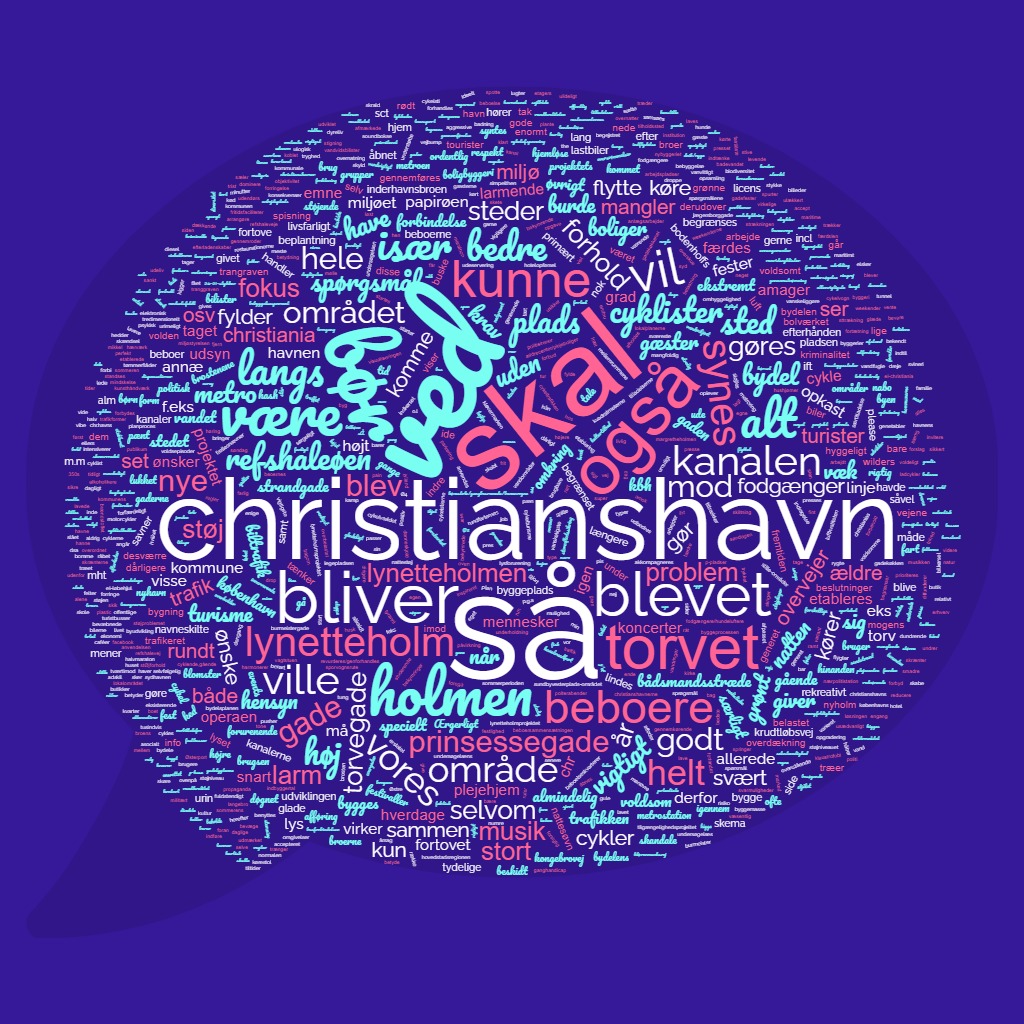 